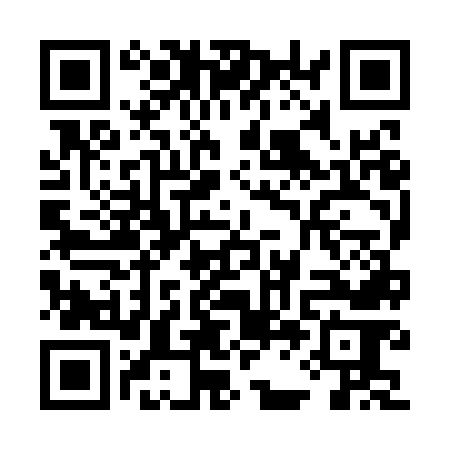 Ramadan times for Ponte Branca, BrazilMon 11 Mar 2024 - Wed 10 Apr 2024High Latitude Method: NonePrayer Calculation Method: Muslim World LeagueAsar Calculation Method: ShafiPrayer times provided by https://www.salahtimes.comDateDayFajrSuhurSunriseDhuhrAsrIftarMaghribIsha11Mon4:214:215:3311:403:015:485:486:5612Tue4:214:215:3311:403:015:475:476:5513Wed4:214:215:3311:403:015:465:466:5414Thu4:224:225:3411:403:015:465:466:5315Fri4:224:225:3411:393:015:455:456:5216Sat4:224:225:3411:393:005:445:446:5217Sun4:224:225:3411:393:005:435:436:5118Mon4:234:235:3411:393:005:435:436:5019Tue4:234:235:3411:383:005:425:426:4920Wed4:234:235:3511:383:005:415:416:4821Thu4:234:235:3511:382:595:405:406:4822Fri4:234:235:3511:372:595:395:396:4723Sat4:244:245:3511:372:595:395:396:4624Sun4:244:245:3511:372:595:385:386:4525Mon4:244:245:3511:362:585:375:376:4526Tue4:244:245:3611:362:585:365:366:4427Wed4:244:245:3611:362:585:365:366:4328Thu4:244:245:3611:362:585:355:356:4229Fri4:244:245:3611:352:575:345:346:4230Sat4:254:255:3611:352:575:335:336:4131Sun4:254:255:3611:352:575:335:336:401Mon4:254:255:3711:342:565:325:326:392Tue4:254:255:3711:342:565:315:316:393Wed4:254:255:3711:342:565:305:306:384Thu4:254:255:3711:332:555:305:306:375Fri4:254:255:3711:332:555:295:296:376Sat4:264:265:3711:332:555:285:286:367Sun4:264:265:3811:332:545:275:276:358Mon4:264:265:3811:322:545:275:276:349Tue4:264:265:3811:322:545:265:266:3410Wed4:264:265:3811:322:535:255:256:33